REUNION DU 07/11/2023PERSONNES PRÉSENTES:GROVEL CyrielleMARMIER Anne-SophieCOLIN AudreyPEREZ TiphaineMULKOWSKI ElodieCLADE SylvainSPINA JessieJEANBARD AuroreGALLY JérômeORDRE DU JOUR: Site WebVente d’automneVente de calendriersLire c’est partirMarché de NoëlSite WebUne présentation du site Web a été faite avec les différentes modifications faites par Madame SPINA après validation des textes et informations par le bureau. Le site web sera consultable à l’adresse suivante:https://www.lesgaminsdefretigney.comVente d’automneUn total de 62 bons de commandes soit 25 bons web et 37 bons papierIl s’agit de la plus belle vente effectuée avec un total de 745€ de bénéfices.L’encaissement des chèques se fera à réception des commandes.La validation des commandes a été faite le 31/10/2023 et la réception se fera la semaine du 13 au 17/11/2023.Merci à toutes les personnes ayant contribué à ce succès.Vente de calendriersNous avons commandé 270 calendriers, le site initiative nous en offre 20% soit un total de 324 calendriers reçus.La dépense est de 189€.Les calendriers seront vendus 2€ pièce pour un bénéfice assuré de 459€.Un mot sera distribué dans les cahiers le 20/11/2023 pour un retour demandé au plus tard le 01/12/2023 afin que les calendriers soient distribués avant les vacances de Noël.Il y aura 1 modèle de calendrier par classe.Lire c’est partirL’association des parents d’élèves souhaite offrir à chaque enfant un livre pour Noël.Ce cadeau sera offert au moment du goûter de Noël .Nous avons opté pour le site “Lire c’est partir” qui propose des livres pour 80 centimes l’unité. Ce qui représente un total de 146.30€ frais de port inclus.Différents livres sont disponibles sur ce site en fonction de l'âge, nous sollicitons les maîtresses pour le choix des livres.  Le projet est accepté à l'unanimité.Marché de Noël25 artisans et créateurs ont répondu favorablement (voir tableau en annexe 1).Les maîtresses proposeront sûrement un chant de Noël comme l’an passé.Nous validons de manière définitive l’affiche du marché (voir annexe 2) ainsi dès le 08/11/2023 nous pourrons commencer la publication des affiches notamment sur les réseaux et via panneaupocket.Nous solliciterons l’office de tourisme pour l’impression d’une centaine de flyers au format A5, ainsi que la mairie de Fretigney pour l’impression d’affiches au format A3 que nous pourrons afficher dans les commerces et des flyers au format A5.Notre banque le Crédit Agricole peut également proposer des impressions.Madame COLIN fera le nécessaire auprès de la banque, Madame SPINA auprès de l’office du tourisme, Madame MARMIER auprès de la mairie.Monsieur CLADE se rapprochera de la mairie de Frasne pour échanger notamment au sujet de panneaupocket et de la publicité à faire.Madame PEREZ mettra à disposition des membres actifs de l’association l’affiche au format PDF pour une meilleure disponibilité et diffusion.Monsieur CLADE se rapprochera de l’association CapDétente pour obtenir un prêt de matériel pour le jour du marché.Nous prendrons attache avec la mairie pour obtenir une visite de la salle Fourouze afin de déterminer quelles sont les capacités électriques de la salle et quel est le matériel mis à disposition (four, réfrigérateur, etc…)L’association des parents d’élèves investira cette année dans du matériel pour les différents événements.Soit, deux crêpières THOMPSON à 59.99€ l’unité chez Darty, un costume de père Noël taille L à 58.99€ sur le site “Light in the box”, et deux guirlandes lumineuses extérieures de 100m à 59.99€ l’unité sur le site Amazon. Nous envisageons également l’achat d’un terminal de paiement SUMUP en vue de bénéficier de leurs services bancaires offerts.La mairie se chargera d'effectuer la déclaration auprès de la SACEM afin de nous permettre une économie de 300€.  Un mot sera fait aux parents par le biais des cahiers pour un appel au bénévolat pour cet évènement. Nous profiterons de ce mot pour leur proposer de venir au marché équipés de leurs propres écocups. Nous prévoyons de préparer 300 parts de tartiflette.La prochaine réunion se tiendra le mercredi 22 à 20h. Nous vous communiquerons le lieu prochainement.Heure de clôture de la réunion: 22h55ANNEXE 1 - Tableau des artisans et créateursANNEXE 2 - Affiche du marché de Noël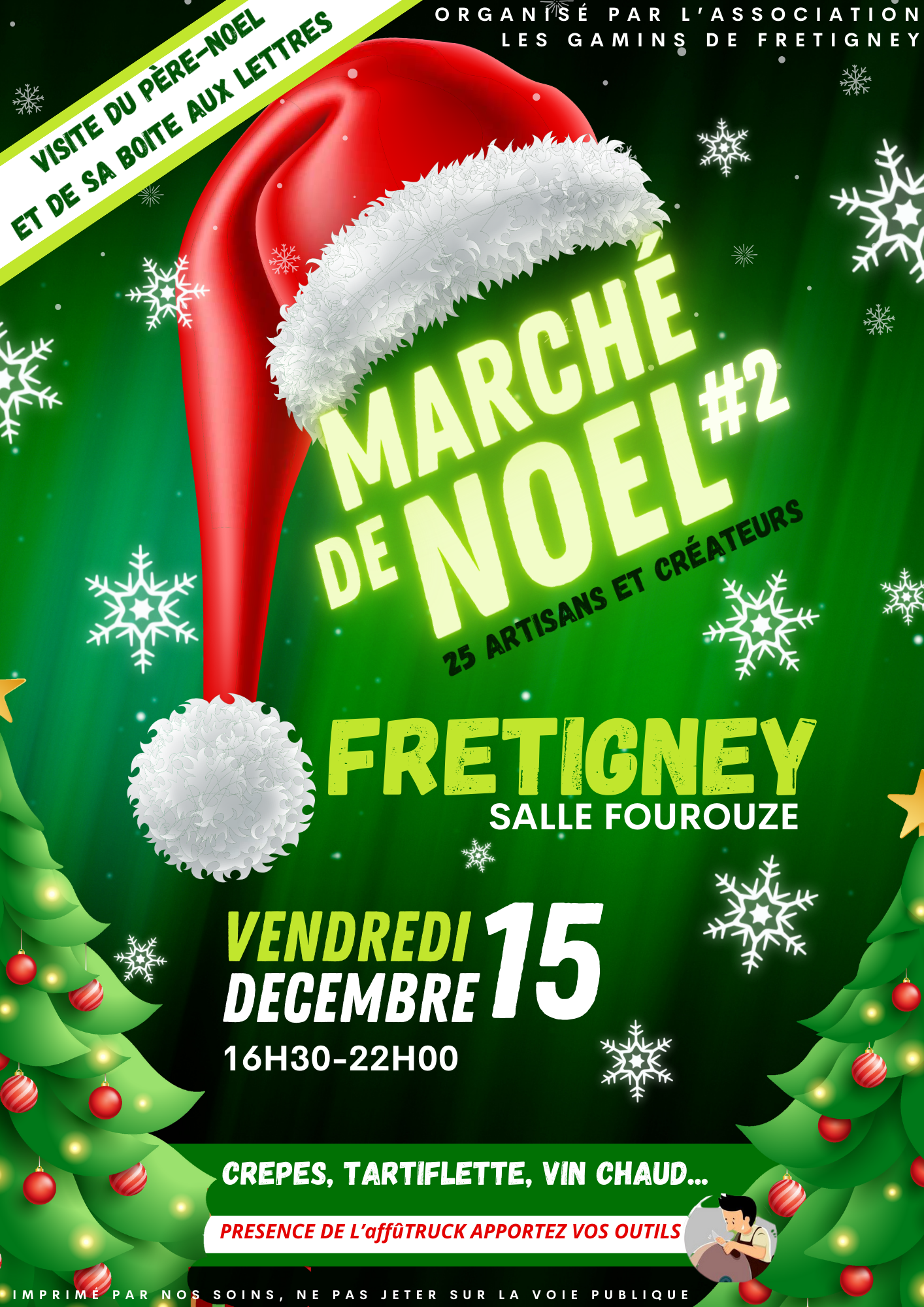 NOM PRENOMENTREPRISEACTIVITÉSMESSELOT AmandineHIT & SHOTJeux extérieur type pétanqueTHUREL FlorenceMa Flo'ppée de créationsCouture bébé et créations boisMONGEY MaévaMa'coutureCouture matelas à langer, portefeuille,,,DRANSARD MarieSecrets de MiellerieMiel et bijoux en cire, bee wraps, savonsMIVELLE NellyCentre de table, bottes de Noel, déco sapinMULKOWSKI ElodieLes Créa D'ÉloCréations bois, lampionsSOCIÉ AmandineChevrerie de la RomaineFromage de chèvreROLLIN LorenPériscolaire de FretigneyProductions des enfantsBOYER SabrinaDernière les VignesLentillesQUINTERNET CécileDe vous à boisMeubles en boisGAUTHIER ClémenceMarcus SpurwayMarcus Spurway, parfums d'ambiance etc...GAUTHIERBrasserie Belgo-ComtoiseBrasserie Franco-BelgeLOCATELLI MélanieYouniqueMaquillageMAZZEI LaurentLes senteurs de LoonaParfumAGNELOT LiseLily CrochetteCréation au crochet, peluchesCOLINET PascaleLe Rucher de Pascalemiel, confitures, nougats, pain d'épices)SCHIRRER NicolasKmi SenteursBougies - fondants parfumésJOYANDET Laurie et RomainGlobetrottersCréation d'accessoires fait mainDE PASQUALIN Jean-LucLes bijoux D'NJLBijoux en pierres précieusesVON ALLMEN Anne-ChristineCuir et bois 70Créations en bois et cuirBEQUET EdwigeBijoux et accessoires au crochetGYSS PaulineCréapop'Objets personnalisés de Noël et boisDE TREVILLERS Marionpierres et bijoux en pierresDE MACEDO DavidL'AffûTRUCKAffûtage de tous types d'outils, couteaux, ciseaux, sécateur, taille haie....